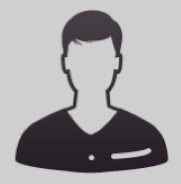 OBJETIVO PROFESIONAL [ Escribir Objetivo profesional ]EXPERIENCIAtedeco 1/2008-1/2009-- Selecciona -- ((Seleccionar))  Peón de obra avanzado, realizaba los trabajaos que me iban diciendo los oficiales, como  hacia corte de caravista con maquina de agua, la pasta del cemento con la hormigonera, montaje de andamios, carga y descarga del material, etc .FORMACIÓNFORMACIÓN COMPLEMENTARIAHABILIDADES/CAPACIDADESIDIOMASINFORMÁTICAINFORMACIÓN ADICIONALhttp://gemabernabeullorens.MiCVweb.comHabilidad 1Habilidad 2Habilidad 3Habilidad 4Habilidad 5Habilidad 6